Smotanové výrobky, druhy, rozdelenieSortiment smotanových výrobkov je veľmi rozmanitý a pestrý. Smotanové náplne a krémy sa používajú v kombinácii s korpusmi z rôznych hmôt. Podľa spracúvaného korpusu smotanové výrobky možno rozdeliť do niekoľkých skupín. Z nich najrozšírenejšie druhy sú: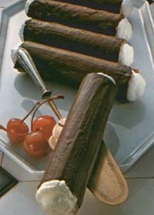 1.	Cukrárske smotanové výrobky zo šľahaných hmôt 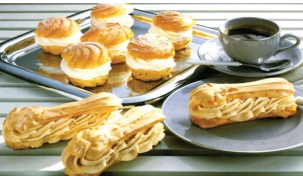 2.	Cukrárske smotanové výrobky z listových ciest 3.	Cukrárske smotanové výrobky z pálenej hmoty 4.	Cukrárske smotanové výrobky z jadrových 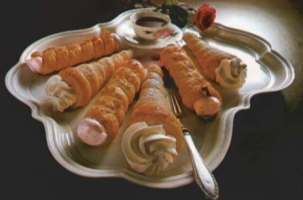 Hlavnou surovinou smotanových náplní a krémov je smotana na šľahanie s obsahom tuku     33 %, prípadne rastlinná šľahačka na báze rastlinných bielkovín.Zopakujte si z prvého ročníka:Trvanlivosť šľahačkových náplní môžeme predĺžiť viacerými spôsobmi:1.	prevarením smotany na šľahanie – smotana sa však musí nechať vychladnúť na teplotu šľahania, najlepšie do druhého dňa. Nevýhodou tohto spôsobu je znížený objem našľahanej peny;2.	prídavkom stabilizátorov:•	KARBOMEX – zmes práškového cukru a karboxymetylcelulózy v pomere      9 : 1. Stabilizátor je zdravotne neškodný a nestráviteľný polysacharid. Do šľahačkových náplní sa pridáva krátko pred došľahaním. Zvyšuje stabilitu šľahačkových náplní na trojnásobok. Má veľkú väznosť, spomaľuje uvoľňovanie vody zo šľahačkovej náplne;•	STUŽOVAČ ŠĽAHAČKY – zmes cukru a modifikovaných škrobov. Modifikovaný škrob má schopnosť viazať vodu už za studena. Stužovač sa pridáva do smotany na začiatku šľahania.